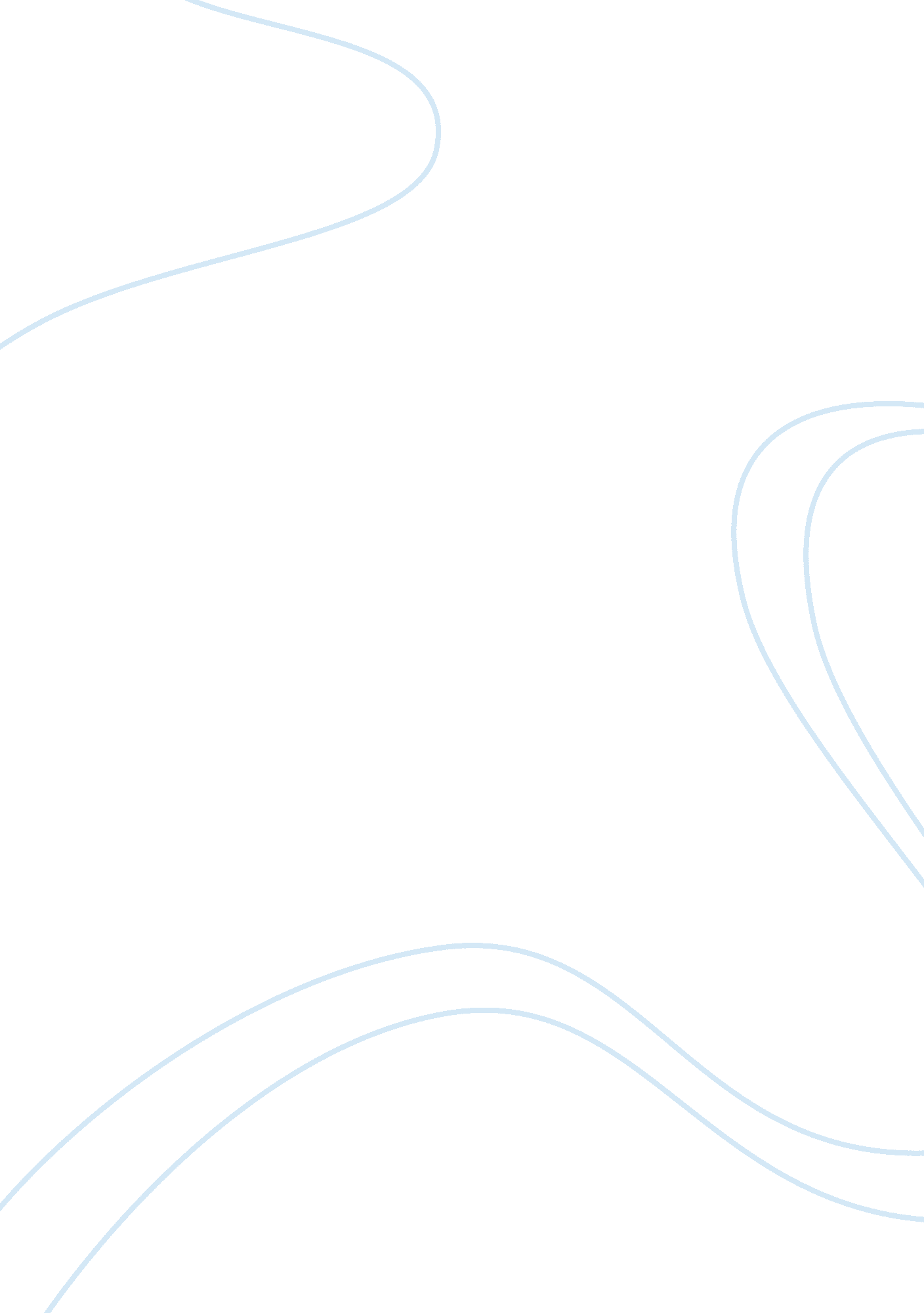 Emerging workplace trends that challenge the organization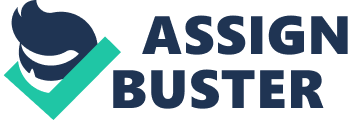 The function of the Human Resource Professional is germinating with the alteration in competitory market environment and the realisation that Human Resource Management must play a more strategic function in the success of an organisation. Organizations that do non set their accent on pulling and retaining endowments may happen themselves in dire effects, as their rivals may be outplaying them in the strategic employment of their human resources. With the addition in competition, locally or globally, organisations must go more adaptable, resilient, nimble, and customer-focused to win. And within this alteration in environment, the HR professional has to germinate to go a strategic spouse, an employee patron or advocator, and a alteration wise man within the organisation. In order to win, HR must be a concern driven map with a thorough apprehension of the organisation ‘ s large image and be able to act upon cardinal determinations and policies. In general, the focal point of today ‘ s HR Manager is on strategic forces keeping and endowments development. HR professionals will be managers, counsellors, wise mans, and sequence contrivers to assist actuate organisation ‘ s members and their trueness. The HR director will besides advance and contend for values, moralss, beliefs, and spiritualty within their organisations, particularly in the direction of workplace diverseness. This paper will foreground on how a HR professional can run into the challenges and Trend of HR Professional, how to actuate employees through gain-sharing and executive information system through proper planning, forming, taking and commanding their human resources. II. Review of Literature and Surveies Organizations have entered a new epoch characterized by rapid, dramatic and disruptive alterations. The accelerated gait of alteration has transformed how work is performed by employees in diverse organisations. Change has genuinely become an built-in and built-in portion of organisational life. Several emerging tendencies are impacting organisational life. Of these emerging tendencies, five will be examined: globalisation, diverseness, flexibleness, engineering, and webs. These five emerging tendencies create tensenesss for organisational leaders and employees as they go through moving ridges of alterations in their organisations. These tensenesss present chances every bit good as menaces, and if these tensenesss are non managed good, they will ensue in dysfunctional and desperate organisational results at the terminal of any alteration procedure. Globalization To remain competitory, more organisations are encompassing offshore outsourcing. Many maps are being shifted to India, the Philippines, Malaysia, and other states for their low labour costs, high degrees of work force instruction, and technological advantages. Harmonizing to the 2002-2003 Society for Human Resource Management ( SHRM ) Workplace Forecast, companies such as Ford, General Motors, and Nestle employ more people outside of their central office states than within those states. About any company, whether in fabrication or services, can happen some portion of its work that can be done off site. Forrester Research undertakings that 3. 3 million U. S. service- and knowledge-based occupations will be shipped overseas by the twelvemonth 2015, 70 per centum of which will travel to India. Communication and information sharing are happening across the Earth in multiple linguistic communications and multiple civilizations. Global competition and planetary cooperation coexist in the new universe economic system. One major effect of globalisation is greater mobility in international capital and labour markets. This creates a planetary market place where there is more chance, because there are more possible clients. However, there is besides more competition, as local companies have to vie with foreign companies for clients. Harmonizing to Dani Rodrik, professor of international political economic system at Harvard ‘ s Kennedy School of Government, the procedures associated with the planetary integrating of markets for goods, services, and capital have created two beginnings of tensenesss. First, reduced barriers to merchandise and investing accentuate the dissymmetries between groups that can traverse international boundary lines, and those that can non. In the first class are proprietors of capital, extremely skilled workers, and many professionals. Unskilled and semiskilled workers and most in-between directors belong in the 2nd class. Second, globalisation engenders struggles within and between states over domestic norms and the societal establishments that embody them. As the engineering for manufactured goods becomes standardised and diffused internationally, states with really different sets of values, norms, establishments, and corporate penchants begin to vie caput on in markets for similar goods. Trade becomes combative when it unleashes forces that undermine the norms implicit in local or domestic workplace patterns. Diverseness Harmonizing to Thomas ( 1992 ) , dimensions of workplace diverseness include, but are non limited to: age, ethnicity, lineage, gender, physical abilities/qualities, race, sexual orientation, educational background, geographic location, income, matrimonial position, military experience, spiritual beliefs, parental position, and work experience. The future success of any organisations relies on the ability to pull off a diverse organic structure of endowment that can convey advanced thoughts, positions and positions to their work. The challenge and jobs faced of workplace diverseness can be turned into a strategic organisational plus if an organisation is able to capitalise on this runing pot of diverse endowments. With the mixture of endowments of diverse cultural backgrounds, genders, ages and life styles, an organisation can react to concern chances more quickly and creatively, particularly in the planetary sphere ( Cox, 1993 ) , which must be one of the of import organisational ends to be attained. More significantly, if the organisational environment does non back up diverseness loosely, one hazards losing endowment to rivals. This is particularly true for transnational companies ( MNCs ) who have operations on a planetary graduated table and employ people of different states, ethical and cultural backgrounds. Therefore, a HR professional demands to be aware and may use a ‘ Think Global, Act Local ‘ attack in most fortunes. The challenge of workplace diverseness is besides prevailing amongst Singapore ‘ s Small and Medium Enterprises ( SMEs ) . With a population of merely four million people and the state ‘ s strive towards high engineering and knowledge-based economic system ; foreign endowments are lured to portion their expertness in these countries. Thus, many local HR professional have to undergo cultural-based Human Resource Management preparation to foster their abilities to actuate a group of professional that are extremely qualified but culturally diverse. Furthermore, the HR professional must guarantee the local professionals that these foreign endowments are non a menace to their calling promotion ( Toh, 1993 ) . In many ways, the effectivity of workplace diverseness direction is dependent on the adept reconciliation act of the HR Professional. One of the chief grounds for uneffective workplace diverseness direction is the sensitivity to pigeonhole employees, puting them in a different silo based on their diverseness profile ( Thomas, 1992 ) . In the existent universe, diverseness can non be easy categorized and those organisations that respond to human complexness by leveraging the endowments of a wide work force will be the most effectual in turning their concerns and their client base. In order to efficaciously pull off workplace diverseness, Cox ( 1993 ) suggests that a HR Profesional needs to alter from an ethnocentric position ( “ our manner is the best manner ” ) to a culturally comparative position ( “ allow ‘ s take the best of a assortment of ways ” ) . This displacement in doctrine has to be ingrained in the managerial model of the HR Manager in his/her planning, forming, taking and commanding of organisational resources. Flexibility Globalization and diverseness tendencies are coercing organisations to go more flexible and adaptable. To be able to work globally and to encompass diverseness, HR Professional in organisations have to go more flexible and develop a wider repertory of accomplishments and schemes in working with diverse groups of people in the workplace every bit good as in the market place. The response to increased diverseness has, in many instances, been increased organisational flexibleness. Some organisations allow workers to hold really different work agreements ( e. g. flex-time ) and payment agendas. Some organisations ( and workers ) have found it convenient to handle some workers as independent advisers instead than employees. In certain businesss, progresss in communicating and information engineerings have enabled telecommuting -working at place via computing machine. One effect of this is the blurring of boundaries between work and place, and where and when work occurs. The benefits of greater flexibleness may be countered by the negative effects of working 24/7 including higher emphasis and burnout. The response to increased competition, nevertheless, has resulted in a tenseness generated by the demands to be flexible and yet keep some stableness as alterations are implemented in organisations. To remain competitory, organisations are invariably altering and reconstituting to increase flexibleness and lessening costs. Business procedure reengineering, concern procedure out-sourcing, occupation redesign, and other attacks to optimise concern procedures have been implemented to increase operational and process efficiency while cut downing the costs of making concern. Changes in concern and operational procedures need clip to stabilise for employees to larn the new procedures, go familiar with them, and be able to run efficaciously and expeditiously. Yet, competitory force per unit areas can do organisations to travel through a series of alterations without giving employees equal clip for larning and preparation, and for the benefits of the alteration to be to the full realized in the organisation. This tenseness is well-captured by Columbia Business School professor Eric Abrahamson in his book, Change Without Pain ( 2004 ) in which he discussed how organisations can travel through alteration overload and how employees can see alter weariness and burnout. Professor Abrahamson proposes “ originative recombination ” as an alternate attack to the extremely destructive, destabilizing and painful alterations caused by “ originative devastation ” . Technology A Human Resource Management System ( HRMS, EHRMS ) , Human Resource Information System ( HRIS ) , HR Technology or besides called HR faculties, or merely “ Payroll ” , refers to the systems and processes at the intersection between human resource direction ( HRM ) and information engineering. It merges HRM as a subject and in peculiar its basic HR activities and procedures with the information engineering field, whereas the scheduling of informations treating systems evolved into standardised modus operandis and bundles of endeavor resource planning ( ERP ) package. On the whole, these ERP systems have their beginning on package that integrates information from different applications into one cosmopolitan database. The linkage of its fiscal and human resource faculties through one database is the most of import differentiation to the separately and proprietary developed predecessors, which makes this package application both stiff and flexible. The map of Human Resources sections is by and large administrative and non common to all organisations. Organizations may hold formalized choice, rating, and paysheet procedures. Efficient and effectual direction of “ Human Capital ” has progressed to an progressively imperative and complex procedure. The HR map consists of tracking bing employee informations which traditionally includes personal histories, accomplishments, capablenesss, achievements and salary. To cut down the manual work load of these administrative activities, organisations began to electronically automatize many of these procedures by presenting specialised Human Resource Management Systems. HR executives rely on internal or external IT professionals to develop and keep an incorporate HRMS. Before the client-server architecture evolved in the late eightiess, many HR mechanization procedures were relegated to mainframe computing machines that could manage big sums of informations minutess. In effect of the low capital investing necessary to purchase or plan proprietary package, these internally-developed HRMS were unlimited to organisations that possessed a big sum of capital. The coming of client-server, Application Service Provider, and Software as a Service or SaaS Human Resource Management Systems enabled progressively higher administrative control of such systems. Currently Human Resource Management Systems encompass: 1. Payroll 2. Work Time 3. Benefits Administration 4. HR direction Information system 5. Enrolling 6. Training/Learning Management System 7. Performance Record 8. Employee Self-service The paysheet faculty automates the wage procedure by garnering informations on employee clip and attending, ciphering assorted tax write-offs and revenue enhancements, and bring forthing periodic wage checks and employee revenue enhancement studies. Datas is by and large fed from the human resources and clip maintaining faculties to cipher automatic sedimentation and manual check composing capablenesss. This faculty can embrace all employee-related minutess every bit good as integrate with bing fiscal direction systems. The work clip gathers standardized clip and work related attempts. The most advanced faculties provide wide flexibleness in informations aggregation methods, labour distribution capablenesss and informations analysis characteristics was outdated. Cost analysis and efficiency prosodies are the primary maps. The benefits disposal faculty provides a system for organisations to administrate and track employee engagement in benefits plans. These typically encompass insurance, compensation, net income sharing and retirement. The HR direction faculty is a component covering many other HR facets from application to retirement. The system records basic demographic and address informations, choice, preparation and development, capablenesss and accomplishments direction, compensation planning records and other related activities. Leading border systems provide the ability to “ read ” applications and enter relevant information to applicable database Fieldss, notify employers and supply place direction and place control non in usage. Human resource direction map involves the enlisting, arrangement, rating, compensation and development of the employees of an organisation. Initially, concerns used computing machine based information systems to: aˆ? green goods wage cheques and paysheet studies ; aˆ? maintain forces records ; aˆ? pursue Talent Management. Online recruiting has become one of the primary methods employed by HR sections to earn possible campaigners for available places within an organisation. Talent Management systems typically encompass: aˆ? analysing forces use within an organisation ; aˆ? placing possible appliers ; aˆ? enrolling through company-facing listings ; aˆ? enrolling through online recruiting sites or publications that market to both recruiters and appliers. The important cost incurred in keeping an organized enlisting attempt, cross-posting within and across general or industry-specific occupation boards and keeping a competitory exposure of handinesss has given rise to the development of a dedicated Applicant Tracking System, or ‘ ATS ‘ , faculty. The preparation faculty provides a system for organisations to administrate and track employee preparation and development attempts. The system, usually called a Learning Management System if a base entirely merchandise, allows HR to track instruction, makings and accomplishments of the employees, every bit good as sketching what preparation classs, books, Cadmiums, web based acquisition or stuffs are available to develop which accomplishments. Courses can so be offered in day of the month specific Sessionss, with delegates and preparation resources being mapped and managed within the same system. Sophisticated LMS allow directors to O. K. preparation, budgets and calendars aboard public presentation direction and assessment prosodies. The Employee Self-Service faculty allows employees to question HR related informations and execute some HR minutess over the system. Employees may question their attending record from the system without inquiring the information from HR forces. The faculty besides lets supervisors O. K. O. T. petitions from their subsidiaries through the system without overloading the undertaking on HR section. Many organisations have gone beyond the traditional maps and developed human resource direction information systems, which support enlisting, choice, hiring, occupation arrangement, public presentation assessments, employee benefit analysis, wellness, safety and security, while others integrate an outsourced Applicant Tracking System that encompasses a subset of the above. Networks Organizations that flatten tend to promote horizontal communicating among workers. Rather than working through the organisational hierarchy, it is frequently faster for workers who need to organize with each other merely to pass on straight. Such organisations are extremely networked. Another significance of networked organisations refers to their dealingss to other organisations. Organizations that have downsized to merely their nucleus competences must so outsource all the maps that used to be done inhouse. To avoid losing clip and attempt pull offing contracts with providers, organisations have learned to develop close ties to their providers so that societal mechanisms of coordination replace legal mechanisms, which are slow and dearly-won. In many industries, such as the garment industry in Italy, strong relationships have developed between makers and providers ( and other makers ) , so that considerable work is done without a contract and without even working out a steadfast monetary value. For these networked organisations to work, high trust and societal capital between organisations are cardinal elements. Networked organisations are peculiarly of import in industries with complex merchandises where engineerings and client demands change quickly, such as in high engineering industries. Close ties among a set of companies enables them to work with each other in ways that are faster than arms-length contracts would allow, and yet retains the flexibleness of being able to drop the relationship if needed ( as opposed to executing the map in-house ) . The tendency towards networked organisations and constructions create a new tenseness between mutuality and independency. The forces of collection and disaggregation throw up new challenges for organisations, for illustration, the usage of independent contractors, joint ventures, strategic partnerships and confederations even with rivals. One advantage of webs is that organisations have greater flexibleness and therefore they can go more competitory in the planetary market place. Another advantage is that organisations do non necessitate that many resources such as employee benefits, office infinite, and funding for new concern ventures. On the other manus, webs have distinguishable disadvantages. Organizations may happen it more hard to command quality of goods or services as they now have to depend on their spouses in the webs to present the quality that is desired. Legal and undertaking expertness every bit good as dialogue expertness will besides be of import for webs. Alternate signifiers of control may necessitate to be developed to command quality. Alternate mechanisms for coordination may besides necessitate to be developed to pull off the turning configuration and sometimes tenuous nature of other spouse organisations in the web. All the five tendencies produce consequence in greater organizational or system complexness for HR Professional in organisations. The tensenesss produced by these tendencies can non be solved. They have to be managed. Effective attacks in organisational alteration will affect non one scheme but many options and will necessitate leaders and employees to develop greater resiliency in facing these tensenesss. III. Chemical reaction True plenty that the HR Professional is phasing a batch alterations and tendency that encouraged immense alteration in any organisation. HR Professional must accept this tendency in able to for them to hold on in ne’er stoping alteration. This 5 tendency are now being embrace by many organisations. Globalization tendency, may organisation specially here in the Philippines are utilizing outsourcing alternatively of engaging a HR Professional. Examples: Alternatively of engaging Payroll and Time Keeper, may company are utilizing electronic clip captured device that allow the outsourcing company to clip and paysheet. This tendency are making advantages and this advantages Advantages: There will be no HR professional will concentrate this country, there are strategic allotments for HR Professionals and HR professional will be concentrating on Human Development. In the contrary it besides has disadvantages: since clip maintaining and paysheet are being done by the outsource company at that place would be a possible job when it comes to employee satisfaction, Time maintaining jobs such us: failure to thumb scan, un computed clip, incorrect calculation due to clip disagreements and non all organisation can encompass this tendency. Diversity tendency – May organisation here in the Philippines are owned by Koreans, Nipponese, American and other foreign investor. This could be one factor that added cultural diverseness in industries. Local plus foreign differences that could be resulted in a assorted local-foreign diverseness. For case an organisation made of ilocano, batangeno and manileno could make cultural and societal diverseness. HR Professionals must larn how to follow the differences because they are chiefly the theoretical account in accepting diverseness therefore it must be reflected by HR Professional because they are making human development that include diversity credence. Flexibility – Because of Globalization and Diversity may HR Professional are now flexible. They can easy follow alterations. This characteristic must be posses by all HR Professional to go more successful to manage large duty. Technology – development of engineering is really fast. It changes the manner of life. HRIS is one of the merchandises of engineering ; before we are making 201 file ( we will necessitate a batch of booklets, paper and other staff ) but because of HRIS we can do this thing eliminated. We can now make paperless 201 file and besides we can now register are absences, foliages, overtime online. But the job is, non all company can purchase this thing. They still utilizing traditional method and this truly affect HR professional because they are being left buttocks. The function of the HR Professional must parallel the demands of the altering organisation. Successful organisations are going more adaptable, resilient, speedy to alter waies, and customer-centered. Within this environment, the HR professional must larn how to pull off efficaciously through planning, forming, taking and commanding the human resource and be knowing of emerging tendencies in preparation. I. V Reference 1. SHRM Workplace Forecast: A Strategic Outlook 2000-2003. Alexandria: Society for Human Resource Management. 2. Earley, P. C. , Soon Ang, and Joo-Seng Tan. CQ: Developing Cultural Intelligence in the Workplace. Stanford, CA: Stanford University Press, 2005. 3. John M. Ivancevich. : Human Resources Management. Mc Graw-Hill International, 2007 This paper will foreground on how a HR director can run into the challenges of workplace diverseness, how to actuate employees through gain-sharing and executive information system through proper planning, forming, taking and commanding their homo 